Look at the pictures, complete the sentences then watch the video and check your answers: [happy – sad – hot – cold – scared – angry – hungry – sleepy – thirsty – sick] Now, draw yourself and your friend then write sentences about your pictures:   Use this link to play the video and get students check their answers: https://www.youtube.com/watch?v=dNP5BzrBiOg Date :                                           Name: ……………………………………………………………………………Grade : … / … 1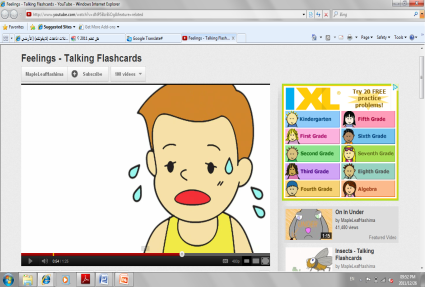 2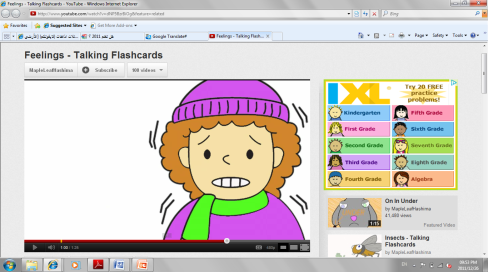 3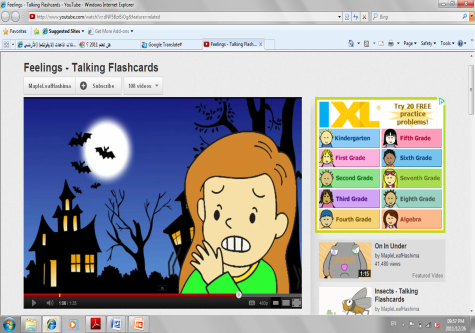 4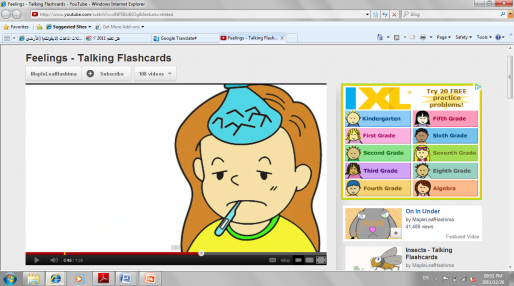 5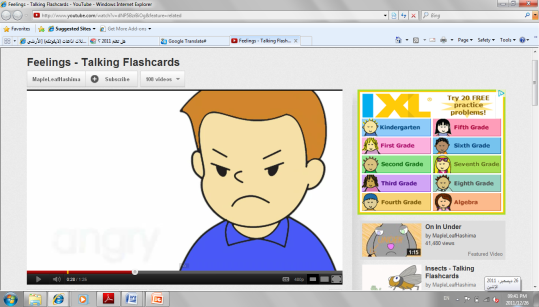 6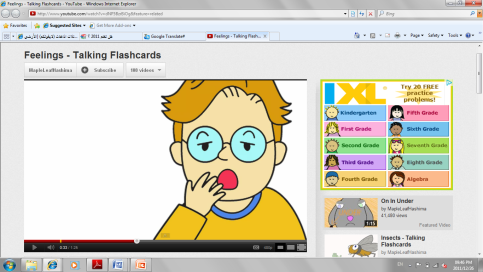 7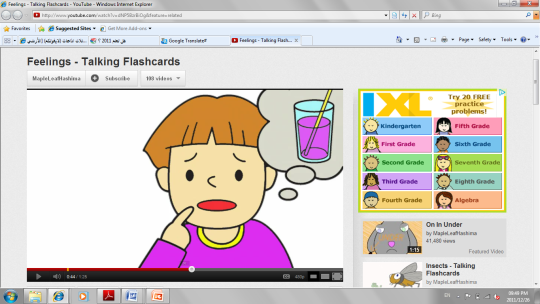 8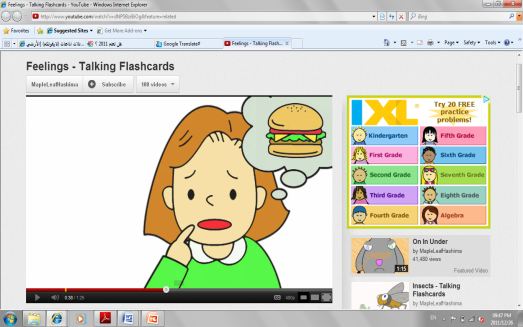 9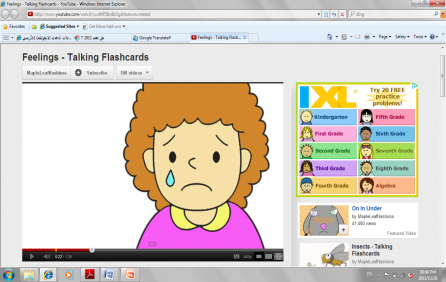 10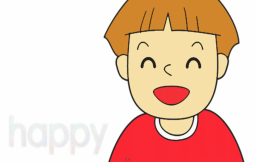 He is hot.                    She is ……………… .She is ……………… .She …… …………… .He …… …………… .……… …… ……………… .……… …… ………………… .……… …… ………………… .……… …… ………………… .10. ……… …… ………………… .1………………………………………………………2………………………………………………………